Physics GForce - Adjusted for the Snow Days(Chapter 4 Syllabus)ABIn Class Due on this class If you miss this class1-Hand out Practice for A4.1-Welcome to Physics!!-Aristotle and Galileo-Newton’s laws L/D-Newton's second law-The difference between mass and weightRead: 4.1-3Watch: Videos A, B, C2-Racetrack simulation game-In class time to work on:4.1 Newton's Second Law QuizletteRacetrack SimulationTurn in: 4.1 Newton's Second Law QuizletteRead: 4.4-weight3-Hand out Practice for A4.2-Net Force Parts 1 and 2-Work on Net Force practice problemsCheck/Turn in: Practice 4.1 #1, 2Watch: Videos D, E4-In class time to work on:4.2 Vertical Acceleration QuizletteRacetrack Simulation Turn in: 4.2 Vertical Acceleration QuizletteRead: 4.4-frictionWatch: Videos D, E5Jan245 Jan23-Hand out Practice for A4.3-Friction-Friction and acceleration Check/Turn in: Practice 4.2 #1, 2Watch: Videos F,G6Jan266Jan25-In class time to work on:4.3 Friction QuizletteRacetrack Simulation Turn in: 4.3 Friction QuizletteWatch: Videos F,G7Jan307Jan27-In class time to work on:Racetrack Simulation FA:4.1, 4.2, 4.3Check/Turn in: Practice 4.3 #1, 28Feb18Jan31-Summative Assessments:-SA 4.1 - Newton's Second Law-SA 4.2 - Vertical acceleration-SA 4.3 - FrictionTurn in: FA4.1, 4.2, 4.39Feb69Feb2-Friction Lab Explained  (Groups of 2)-Lab Time:-Friction lab-Racetrack simulationWatch: Force of Friction videosCome in before or after school to make up the lab10Feb13?10Feb7-Lab Time:-Friction lab-Racetrack simulationTurn In: Racetrack Simulations         (3 per person)Turn In: Force of Friction lab (Groups of 2)Watch: Force of Friction videosCome in before or after school to make up the labWork and Energy!!!!!!!!!Assignments:2 Labs:Racetrack lab – In Class Race with Other People /15 ptsForce of Friction lab – Data and Graphs and questions /45 pts3 in-class Quizlettes - group work (20 pts each)4.1 Newton's Second Law Quizlette4.2 Vertical Acceleration Quizlette4.3 Friction Quizlette3 Formative/Summative Assessments:4.1 - Newton's Second Law4.2 - Vertical acceleration4.3 - FrictionHandouts: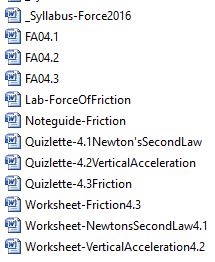 